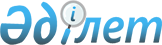 О внесении изменений и дополнений в некоторые постановления Правления Национального Банка Республики Казахстан по формам финансовой отчетности страховых (перестраховочных) организаций и страховых брокеров
					
			Утративший силу
			
			
		
					Постановление Правления Национального Банка Республики Казахстан от 20 июля 2007 года № 86. Зарегистрировано в Министерстве юстиции Республики Казахстан 2 сентября 2007 года № 4906. Утратило силу постановлением Правления Национального Банка Республики Казахстан от 1 ноября 2010 № 88     Сноска. Утратило силу постановлением Правления Национального Банка РК от 01.11.2010 № 88 (вводится в действие с 01.07.2011).

 

      В связи с принятием  Закона Республики Казахстан "О бухгалтерском учете и финансовой отчетности" от 28 февраля 2007 года и в целях приведения форм финансовой отчетности страховых (перестраховочных) организаций и страховых брокеров в соответствие с международными стандартами финансовой отчетности Правление Национального Банка Республики Казахстан  ПОСТАНОВЛЯЕТ : 

      1. В постановление Правления Национального Банка Республики Казахстан от 25 июля 2003 года  N 241 "Об утверждении Инструкции о перечне, формах и сроках представления финансовой отчетности страховыми (перестраховочными) организациями и страховыми брокерами" (зарегистрированное в Реестре государственной регистрации нормативных правовых актов под N 2467; с изменениями и дополнениями, внесенными постановлениями Правления Национального Банка Республики Казахстан от 22 ноября 2004 года  N 160 "О внесении изменений в постановление Правления Национального Банка Республики Казахстан от 25 июля 2003 года N 241 "Об утверждении Инструкции о перечне, формах и сроках представления финансовой отчетности страховыми (перестраховочными) организациями и страховыми брокерами", зарегистрированным в Реестре государственной регистрации нормативных правовых актов под N 3307, от 9 октября 2006 года  N 103 "О внесении изменений и дополнений в некоторые постановления Правления Национального Банка Республики Казахстан по вопросам взаимного страхования", зарегистрированным в Реестре государственной регистрации нормативных правовых актов под N 4450) внести следующие изменения и дополнения: 

      в  Инструкции о перечне, формах и сроках представления финансовой отчетности страховыми (перестраховочными) организациями и страховыми брокерами, утвержденной указанным постановлением: 

      в пункте 6: 

      в подпункте 2) слова "о доходах и расходах" заменить словами "о прибылях и убытках"; 

      в подпункте 3) слово "денег" заменить словами "денежных средств"; 

      в подпункте 4) слово "собственном" исключить; 

      подпункт 10) исключить; 

      пункт 10 исключить; 

      приложение 1 изложить в следующей редакции: "Приложение 1                      

к Инструкции о перечне, формах и   

сроках представления финансовой    

отчетности страховыми              

(перестраховочными) организациями  

и страховыми брокерами             Форма N№1                         Бухгалтерский баланс 

  Страховой (перестраховочной) организации/страхового брокера__________ 

                 по состоянию на "__" ______ 200_года                                                      (в тысячах тенге)          В графе 2 указывается номер примечаний по статьям, отраженным в пояснительной записке или приложениях к финансовой отчетности. Первый руководитель_______________ дата__________________ 

Главный бухгалтер  _______________ дата__________________ 

Исполнитель ___________________ 

Телефон _______________________ 

Место для печати"; 

      приложение 2 изложить в следующей редакции: "Приложение 2                      

к Инструкции о перечне, формах и   

сроках представления финансовой    

отчетности страховыми              

(перестраховочными) организациями  

и страховыми брокерами             Форма N 2                          Отчет о прибылях и убытках 

       страховой (перестраховочной) организации/страхового брокера_________ 

                         за ______________ 200_года          В графе 2 указываются номера примечаний по статьям, отраженным в пояснительной записке или приложениях к финансовой отчетности. Первый руководитель_______________ дата__________________ 

Главный бухгалтер  _______________ дата__________________ 

Исполнитель ___________________ 

Телефон: _______________________ 

Место для печати"; 

      в приложении 3: 

      в названии слово "денег" заменить словами "денежных средств"; 

      в таблице: 

      в строке "Доход (убыток) до налогообложения" слово "Доход" заменить словом "Прибыль"; 

      в строке "Операционный доход (убыток) до изменения в операционных активах и обязательствах" слово "(убыток)" заменить словом "(расход)"; 

      строку "(Увеличение) уменьшение сумм к получению от перестраховщиков" изложить в следующей редакции: 

      "(Увеличение) уменьшение активов перестрахования"; 

      в строке "Увеличение (уменьшение) чистой суммы резерва незаработанной премии": 

      слово "чистой" исключить, 

      дополнить словом ", нетто"; 

      в строке "Увеличение (уменьшение) чистой суммы резерва не произошедших убытков по договорам страхования (перестрахования) жизни": 

      слово "чистой" исключить, 

      дополнить словом ", нетто"; 

      в строке "Увеличение (уменьшение) чистой суммы резерва не произошедших убытков по договорам аннуитета": 

      слово "чистой" исключить, 

      дополнить словом ", нетто"; 

      в строке "Увеличение (уменьшение) чистой суммы резерва произошедших, но незаявленных убытков": 

      слово "чистой" исключить, 

      дополнить словом ", нетто"; 

      в строке "Увеличение (уменьшение) чистой суммы резерва заявленных, но неурегулированных убытков": 

      слово "чистой" исключить; 

      дополнить словом ", нетто"; 

      в строке "Увеличение (уменьшение) чистой суммы дополнительных резервов": 

      слово "чистой" исключить; 

      дополнить словом ", нетто"; 

      строки "Остаток денег на начало отчетного периода" и "Остаток денег на конец отчетного периода" после слова "денег" дополнить словами "и денежных эквивалентов"; 

      приложение 4 изложить в следующей редакции: "Приложение 4                      

к Инструкции о перечне, формах и   

сроках представления финансовой    

отчетности страховыми              

(перестраховочными) организациями  

и страховыми брокерами             Форма №4                      Отчет об изменениях в капитале 

    страховой (перестраховочной) организации/страхового брокера___________ 

                 по состоянию на "__" ________ 200_года                                                         (в тысячах тенге)          Графы "Капитал родительской организации" и "Доля меньшинства" заполняются при составлении консолидированной финансовой отчетности. 

      При составлении неконсолидированной финансовой отчетности или отсутствии дочерних организаций страховые (перестраховочные) организации и страховые брокеры заполняют графы 2-6. Первый руководитель_______________ дата__________________ 

Главный бухгалтер  _______________ дата__________________ 

Исполнитель ___________________ 

Телефон _______________________ 

Место для печати"; 

      в приложении 10: 

      пункт 1 после слов "их смысл" дополнить словами "в соответствии с требованиями международных стандартов финансовой отчетности"; 

      в пункте 3: 

      в подпункте 3) слова "о доходах и расходах" заменить словами "о прибылях и убытках"; 

      в подпункте 4) слово "денег" заменить словами "денежных средств"; 

      в подпункте 5): 

      слово "собственному" исключить; 

      слова "собственного капитала" заменить словами "в капитале". 

      2. В постановление Правления Национального Банка Республики Казахстан от 6 декабря 2003 года  N 442 "О порядке, формах и сроках представления и публикации годовой финансовой отчетности страховыми (перестраховочными) организациями и страховыми брокерами" (зарегистрированное в Реестре государственной регистрации нормативных правовых актов под N 2639; с дополнениями и изменениями, внесенными постановлениями Правления Национального Банка Республики Казахстан от 22 ноября 2004 года  N 161 "О внесении дополнений в постановление Правления Национального Банка Республики Казахстан от 6 декабря 2003 года N 442 "О порядке, формах и сроках представления и публикации годовой финансовой отчетности страховыми (перестраховочными) организациями", зарегистрированным в Реестре государственной регистрации нормативных правовых актов под N 3290, от 28 июня 2005 года  N 68 "О внесении изменений в постановление Правления Национального Банка Республики Казахстан от 6 декабря 2003 года N 442 "О порядке, формах и сроках представления и публикации годовой финансовой отчетности страховыми (перестраховочными) организациями и страховыми брокерами", зарегистрированным в Реестре государственной регистрации нормативных правовых актов под N 3746, от 9 октября 2006 года  N 103 "О внесении изменений и дополнений в некоторые постановления Правления Национального Банка Республики Казахстан по вопросам взаимного страхования", зарегистрированным в Реестре государственной регистрации нормативных правовых актов под N 4450) внести следующие изменения и дополнения: 

      в преамбуле слова "статьями 16, 16-1, 18 Закона" заменить словом "Законом"; 

      в пункте 1: 

      в подпункте 2) слова "о доходах и расходах" заменить словами "о прибылях и убытках"; 

      в подпункте 3) слово "денег" заменить словами "денежных средств"; 

      в подпункте 4) слово "собственном" исключить; 

      в подпункте 5): 

      слова "и информацию об учетной политике" исключить; 

      слова "со стандартами бухгалтерского учета" заменить словами "с международными стандартами финансовой отчетности"; 

      в абзаце восьмом слова "в срок до 15 мая" заменить словами "в срок до 30 апреля года, следующего за отчетным"; 

      в пункте 2: 

      в подпункте 2) слова "со стандартами бухгалтерского учета" заменить словами "с международными стандартами финансовой отчетности"; 

      в подпункте 3): 

      слова "в срок до 15 июня" заменить словами "в срок до 30 мая"; 

      слова "о доходах и расходах" заменить словами "о прибылях и убытках"; 

      в подпункте 4) слова "в срок до 1 июля" заменить словами "в срок до 15 июня"; 

      приложение 1 изложить в следующей редакции: "Приложение 1              

к постановлению Правления       

Национального Банка          

Республики Казахстан         

от 6 декабря 2003 года N 442     Форма 1                  Неконсолидированный бухгалтерский баланс 

                 (Консолидированный бухгалтерский баланс) 

                страховой (перестраховочной) организации и 

                  страхового брокера___________________ 

                  по состоянию на "__" _________ 200_года                                                            (в тысячах)          В графе 2 указываются номера примечаний по статьям, отраженным в пояснительной записке к финансовой отчетности. 

      Строка "Доля меньшинства" заполняется при составлении консолидированной финансовой отчетности. Первый руководитель_______________ дата__________________ 

Главный бухгалтер  _______________ дата__________________ 

Исполнитель ___________________ 

Место для печати"; 

      приложение 2 изложить в следующей редакции: "Приложение 2             

к постановлению Правления      

Национального Банка         

Республики Казахстан        

от 6 декабря 2003 года N 442    Форма 2                 Неконсолидированный отчет о прибылях и убытках 

                (Консолидированный отчет о прибылях и убытках) 

                  страховой (перестраховочной) организации и 

                   страхового брокера __________ за 200_год          В графе 2 указываются номера примечаний по статьям, отраженным в пояснительной записке к финансовой отчетности. 

      Строка "Доля меньшинства" заполняется при составлении консолидированной финансовой отчетности. Первый руководитель_______________ дата__________________ 

Главный бухгалтер  _______________ дата__________________ 

Исполнитель ___________________ 

Место для печати"; 

      в приложении 3: 

      в правом верхнем углу слова "О порядке, формах и сроках представления и публикации годовой финансовой отчетности страховыми (перестраховочными) организациями и страховыми брокерами" исключить; 

      в названии слово "денег" заменить словами "денежных средств"; 

      в таблице: 

      в строке "Доход (убыток) до налогообложения" слово "Доход" заменить словом "Прибыль"; 

      в строке "Операционный доход (убыток) до изменения в операционных активах и обязательствах" слово "(убыток)" заменить словом "(расход)"; 

      строку "(Увеличение) уменьшение сумм к получению от перестраховщиков" изложить в следующей редакции: 

      "(Увеличение) уменьшение активов перестрахования"; 

      в строке "Увеличение (уменьшение) чистой суммы резерва незаработанной премии": 

      слово "чистой" исключить, 

      дополнить словом ", нетто"; 

      в строке "Увеличение (уменьшение) чистой суммы резерва не произошедших убытков по договорам страхования (перестрахования) жизни": 

      слово "чистой" исключить, 

      дополнить словом ", нетто"; 

      в строке "Увеличение (уменьшение) чистой суммы резерва не произошедших убытков по договорам аннуитета": 

      слово "чистой" исключить, 

      дополнить словом ", нетто"; 

      в строке "Увеличение (уменьшение) чистой суммы резерва произошедших, но незаявленных убытков": 

      слово "чистой" исключить, 

      дополнить словом ", нетто"; 

      в строке "Увеличение (уменьшение) чистой суммы резерва заявленных, но неурегулированных убытков": 

      слово "чистой" исключить; 

      дополнить словом ", нетто"; 

      в строке "Увеличение (уменьшение) чистой суммы дополнительных резервов": 

      слово "чистой" исключить; 

      дополнить словом ", нетто"; 

      строки "Остаток денег на начало отчетного периода" и "Остаток денег на конец отчетного периода" после слова "денег" дополнить словами "и денежных эквивалентов"; 

      приложение 4 изложить в следующей редакции: "Приложение 4            

к постановлению Правления     

Национального Банка        

Республики Казахстан       

от 6 декабря 2003 года N 442   Форма 4               Неконсолидированный отчет об изменениях в капитале 

              (Консолидированный отчет об изменениях в капитале) 

                   страховой (перестраховочной) организации/ 

                    страхового брокера ____________________ 

                    по состоянию на "__" _________ 200_года                                                     (в тысячах тенге)          Графы "Капитал родительской организации" и "Доля меньшинства" заполняются при составлении консолидированной финансовой отчетности. 

      При составлении неконсолидированной финансовой отчетности или отсутствии дочерних организаций страховые (перестраховочные) организации и страховые брокеры заполняют графы 2-6. Первый руководитель_______________ дата__________________ 

Главный бухгалтер  _______________ дата__________________ 

Исполнитель ___________________ 

Телефон _______________________ 

Место для печати"; 

      в приложении 5: 

      в правом верхнем углу слова "О порядке, формах и сроках представления и публикации годовой финансовой отчетности страховыми (перестраховочными) организациями и страховыми брокерами" исключить; 

      в пункте 1: 

      в подпункте 3) слово "потокам" заменить словом "средствам"; 

      в подпункте 4) слово "собственному" исключить. 

      3. Настоящее постановление вводится в действие с 1 октября 2007 года. 

      4. Департаменту бухгалтерского учета (Шалгимбаева Н.Т.): 

      1) совместно с Юридическим департаментом (Шарипов С.Б.) принять меры к государственной регистрации настоящего постановления в Министерстве юстиции Республики Казахстан; 

      2) в десятидневный срок со дня государственной регистрации в Министерстве юстиции Республики Казахстан настоящего постановления довести его до сведения заинтересованных подразделений центрального аппарата и территориальных филиалов Национального Банка Республики Казахстан, Агентства Республики Казахстан по регулированию и надзору финансового рынка и финансовых организаций, Объединения юридических лиц "Ассоциация финансистов Казахстана", страховых (перестраховочных) организаций и страховых брокеров. 

      5. Контроль за исполнением настоящего постановления возложить на заместителя Председателя Национального Банка Республики Казахстан Айманбетову Г.З.       Председатель 

      Национального Банка       "СОГЛАСОВАНО" 

      Председатель Агентства 

      Республики Казахстан по 

      регулированию и надзору 

      финансового рынка и 

      финансовых организаций 

      31 июля 2007 года 
					© 2012. РГП на ПХВ «Институт законодательства и правовой информации Республики Казахстан» Министерства юстиции Республики Казахстан
				Наименование статьи Приме- 

чание на 

конец 

отчетного 

периода на 31 

декабря 

200_года 1 2 3 4 Активы Деньги и денежные эквиваленты 1 Вклады размещенные (за вычетом 

резервов по сомнительным долгам) 2 Ценные бумаги, предназначенные 

для торговли 3 Ценные бумаги, имеющиеся в 

наличии для продажи (за вычетом 

резервов по сомнительным долгам) 4 Операция "обратное РЕПО" 5 Аффинированные драгоценные 

металлы 6 Производные финансовые 

инструменты 7 Активы перестрахования по 

незаработанным премиям 

(за вычетом резервов по 

сомнительным долгам) 8 Активы перестрахования по 

произошедшим, но незаявленным 

убыткам (за вычетом резервов 

по сомнительным долгам) 9 Активы перестрахования по не 

произошедшим убыткам по 

договорам страхования 

(перестрахования) жизни (за 

вычетом резервов по сомнительным 

долгам) 10 Активы перестрахования по не 

произошедшим убыткам по 

договорам аннуитета (за вычетом 

резервов по сомнительным долгам) 11 Активы перестрахования по 

заявленным, но неурегулированным 

убыткам (за вычетом резервов по 

сомнительным долгам) 12 Активы перестрахования по 

дополнительным резервам 

(за вычетом резервов по 

сомнительным долгам) 13 Страховые премии к получению от 

страхователей (перестрахователей) 

и посредников (за вычетом 

резервов по сомнительным долгам) 14 Прочая дебиторская задолженность 

(за вычетом резервов по 

сомнительным долгам) 15 Займы, предоставленные 

страхователям (за вычетом 

резервов по сомнительным долгам) 16 Расходы будущих периодов 17 Налоговое требование 18 Отсроченное налоговое требование 19 Прочие активы 20 Ценные бумаги, удерживаемые до 

погашения (за вычетом резервов 

по сомнительным долгам) 21 Инвестиции в капитал других 

юридических лиц 22 Основные средства (нетто) 23 Инвестиционное имущество 24 Долгосрочные активы, 

предназначенные для продажи 25 Нематериальные активы (нетто) 26 Обязательства Резерв незаработанной премии 27 Резерв не произошедших убытков 

по договорам страхования 

(перестрахования) жизни 28 Резерв не произошедших убытков 

по договорам аннуитета 29 Резерв произошедших, но 

незаявленных убытков 30 Резерв заявленных, но 

неурегулированных убытков 31 Дополнительные резервы 32 Займы полученные 33 Расчеты с перестраховщиками 34 Расчеты с посредниками по 

страховой (перестраховочной) 

деятельности 35 Расчеты с акционерами по 

дивидендам 36 Счета к уплате по договорам 

страхования (перестрахования) 37 Прочая кредиторская задолженность 38 Оценочные обязательства 39 Операция "РЕПО" 40 Производные финансовые 

инструменты 41 Доходы будущих периодов 42 Налоговое обязательство 43 Отсроченное налоговое обязательство 44 Прочие обязательства 45 Капитал Уставный капитал (взносы 

учредителей) 46 Изъятый капитал (взносы 

учредителей) 47 Резервный капитал 48 Резерв предупредительных 

мероприятий 49 Результаты переоценки 50 Нераспределенная прибыль 

(непокрытый убыток): 51 нераспределенная прибыль 

(непокрытый убыток) предыдущих 

лет 52 нераспределенная прибыль 

(непокрытый убыток) отчетного 

периода 53 Итого капитал и обязательства Наименование 

статьи Приме- 

чание за от- 

четный 

период за 

период 

с начала 

текущего 

года 

(с нарас- 

тающим 

итогом) за 

анало- 

гичный 

отчетный 

период 

преды- 

дущего 

года за 

анало- 

гичный 

период 

с начала 

преды- 

дущего 

года (с 

нарас- 

тающим 

итогом) 1 2 3 4 5 6 Доходы Доходы от страховой 

деятельности Страховые премии, 

принятые по договорам 

страхования 1 Страховые премии, 

принятые по договорам 

перестрахования 2 Страховые премии, 

переданные на 

перестрахование 3 Чистая сумма страховых 

премий 4 Изменение резерва 

незаработанной Премии 5 Изменение активов 

перестрахования по 

незаработанным премиям 6 Чистая сумма 

заработанных 

страховых премий 7 Доходы в виде 

комиссионного 

вознаграждения по 

страховой деятельности 8 Прочие доходы от 

страховой деятельности 9 Доходы от 

инвестиционной 

деятельности Доходы, связанные 

с получением 

вознаграждения 10 в том числе: доходы в виде 

вознаграждения (купона/ 

дисконта) по ценным 

бумагам 11 доходы в виде 

вознаграждения 

по размещенным вкладам 12 Доходы (расходы) по 

операциям с финансовыми 

активами (нетто) 13 в том числе: доходы (расходы) от 

купли/продажи ценных 

бумаг (нетто) 14 доходы (расходы) от 

операции "РЕПО" (нетто) 15 доходы (расходы) 

от операций с аффиниро- 

ванными драгоценными 

металлами 16 доходы (расходы) от 

операций с производными 

финансовыми инструментами 17 Доходы (расходы) от 

переоценки (нетто) 18 в том числе доходы (расходы) от 

изменения стоимости 

ценных бумаг, 

предназначенных 

для торговли (нетто) 19 доходы (расходы) от 

переоценки иностранной 

валюты (нетто) 20 доходы (расходы) от 

переоценки аффинирован- 

ных драгоценных металлов 21 доходы (расходы) от 

переоценки производных 

финансовых инструментов 22 Доходы от участия в 

капитале других 

юридических лиц 23 Прочие доходы 

от инвестиционной 

деятельности 24 Доходы от иной 

деятельности Доходы (расходы) от 

реализации активов и 

получения (передачи) 

активов 25 Прочие доходы от 

иной деятельности 26 Итого доходов Расходы Расходы по осуществлению 

страховых выплат по 

договорам страхования 27 Расходы по осуществлению 

страховых выплат по 

договорам, принятым на 

перестрахование 28 Возмещение расходов по 

рискам, переданным на 

перестрахование 29 Возмещение по 

регрессному требованию 

(нетто) 30 Чистые расходы по 

осуществлению страховых 

выплат 31 Расходы по урегулированию 

страховых убытков 32 Изменение резерва 

не произошедших убытков 

по договорам страхования 

(перестрахования) жизни 33 Изменение активов 

перестрахования по 

не произошедшим убыткам 

по договорам страхования 

(перестрахования) жизни 34 Изменение резерва не 

произошедших убытков по 

договорам аннуитета 35 Изменение активов 

перестрахования по 

не произошедшим убыткам 

по договорам аннуитета 36 Изменение резерва 

произошедших, но 

незаявленных убытков 37 Изменение активов 

перестрахования по 

произошедшим, но 

незаявленным убыткам 38 Изменение резерва 

заявленных, но 

неурегулированных убытков 39 Изменение активов 

перестрахования по 

заявленным, но 

неурегулированным убыткам 40 Изменение дополнительных 

резервов 41 Изменение активов 

перестрахования по 

дополнительным резервам 42 Расходы по выплате 

комиссионного вознаграж- 

дения по страховой 

деятельности 43 Расходы, связанные 

с выплатой вознаграждения 44 в том числе: расходы в виде премии по 

ценным бумагам 45 Расходы на резервы 

по сомнительным долгам 46 Восстановление резервов 

по сомнительным долгам 47 Чистые расходы на 

резервы по сомнительным 

долгам 48 Общие и административные 

расходы 49 в том числе: расходы на оплату труда 

и командировочные 50 текущие налоги и другие 

обязательные платежи в 

бюджет (кроме корпоратив- 

ного подоходного налога) 51 расходы по текущей аренде 52 Амортизационные отчис- 

ления и износ 53 Прочие расходы 54 Итого расходов Прибыль (убыток) 

за период Прибыль (убыток) от 

прекращенной деятельности Итого чистая прибыль 

(убыток) до уплаты 

корпоративного подоход- 

ного налога Корпоративный подоходный 

налог, в том числе: корпоративный подоходный 

налог от основной 

деятельности 55 корпоративный 

подоходный налог от иной 

деятельности 56 Чистая прибыль (убыток) 

после уплаты налогов Капитал родительской организации Капитал родительской организации Капитал родительской организации Капитал родительской организации Капитал родительской организации Доля 

мень- 

шин- 

ства Итого 

капи- 

тал Устав- 

ный 

капи- 

тал Резер- 

вный 

капи- 

тал Прочие 

резер- 

вы Нерас- 

преде- 

ленная 

прибыль 

(убыток) Всего Доля 

мень- 

шин- 

ства Итого 

капи- 

тал 1 2 3 4 5 6 7 8 Сальдо на начало 

предыдущего периода Изменения в учетной 

политике и 

корректировка ошибок Пересчитанное сальдо 

на начало 

предыдущего периода Переоценка основных 

средств Изменение стоимости 

ценных бумаг, 

имеющихся в наличии 

для продажи Хеджирование 

денежных потоков Прибыль (убыток) 

от прочих операций Прибыль (убыток), 

признанная/ый 

непосредственно 

в самом капитале Прибыль (убыток) 

за период Всего прибыль 

(убыток) за период Дивиденды Эмиссия акций 

(взносы) Выкупленные акции 

(взносы) Внутренние переводы в том числе: Изменение накоплен- 

ной переоценки 

основных средств Формирование резерв- 

ного капитала Прочие операции Сальдо на начало 

отчетного периода Изменения в учетной 

политике и 

корректировка ошибок Пересчитанное 

сальдо на начало 

отчетного периода Переоценка основных 

средств Изменение стоимости 

ценных бумаг, 

имеющихся в наличии 

для продажи Хеджирование 

денежных потоков Прибыль (убыток) 

от прочих операций Прибыль (убыток), 

признанная/ый 

непосредственно 

в самом капитале Прибыль (убыток) 

за период Всего прибыль 

(убыток) за период Дивиденды Эмиссия акций 

(взносы) Выкупленные акции 

(взносы) Внутренние переводы в том числе: Изменение накоплен- 

ной переоценки 

основных средств Формирование резерв- 

ного капитала Прочие операции Сальдо на конец 

отчетного периода Наименование статьи Приме- 

чание на конец 

отчетного 

периода на конец 

предыдущего 

года Активы Деньги и денежные эквиваленты 1 Вклады размещенные (за вычетом 

резервов на возможные потери) 2 Ценные бумаги, предназначенные 

для торговли 3 Ценные бумаги, имеющиеся в наличии 

для продажи (за вычетом резервов 

на возможные потери) 4 Операция "обратное РЕПО" 5 Аффинированные драгоценные металлы 6 Производные финансовые инструменты 7 Активы перестрахования по 

незаработанным премиям (за вычетом 

резервов на возможные потери) 8 Активы перестрахования по 

произошедшим, но незаявленным 

убыткам (за вычетом резервов 

на возможные потери) 9 Активы перестрахования по не 

произошедшим убыткам по договорам 

страхования (перестрахования) 

жизни (за вычетом резервов 

на возможные потери) 10 Активы перестрахования по не 

произошедшим убыткам по договорам 

аннуитета (за вычетом резервов на 

возможные потери) 11 Активы перестрахования по 

заявленным, но неурегулированным 

убыткам (за вычетом резервов на 

возможные потери) 12 Активы перестрахования по 

дополнительным резервам (за 

вычетом резервов на возможные 

потери) 13 Страховые премии к получению от 

страхователей (перестрахователей) 

и посредников (за вычетом резервов 

на возможные потери) 14 Прочая дебиторская задолженность 

(за вычетом резервов на возможные 

потери) 15 Займы, предоставленные 

страхователям (за вычетом резервов 

на возможные потери) 16 Расходы будущих периодов 17 Налоговое требование 18 Отсроченное налоговое требование 19 Прочие активы (за вычетом резервов 

на возможные потери) 20 Ценные бумаги, удерживаемые до 

погашения (за вычетом резервов на 

возможные потери) 21 Инвестиции в капитал других 

юридических лиц 22 Основные средства (за вычетом 

амортизации) 23 Инвестиционное имущество 24 Долгосрочные активы, 

предназначенные для продажи 25 Нематериальные активы 

(за вычетом амортизации) 26 Обязательства Резерв незаработанной премии 27 Резерв не произошедших убытков 

по договорам страхования 

(перестрахования) жизни 28 Резерв не произошедших убытков 

по договорам аннуитета 29 Резерв произошедших, но 

незаявленных убытков 30 Резерв заявленных, но 

неурегулированных убытков 31 Дополнительные резервы 32 Займы полученные 33 Расчеты с перестраховщиками 34 Расчеты с посредниками по 

страховой (перестраховочной) 

деятельности 35 Расчеты с акционерами по дивидендам 36 Счета к уплате по договорам 

страхования (перестрахования) 37 Прочая кредиторская задолженность 38 Оценочные обязательства 39 Операция "РЕПО" 40 Производные финансовые инструменты 41 Доходы будущих периодов 42 Налоговое обязательство 43 Отсроченное налоговое обязательство 44 Прочие обязательства 45 Доля меньшинства 46 Капитал Уставный капитал (взносы 

учредителей) 47 Премии (дополнительный оплаченный 

капитал) 48 Изъятый капитал (взносы 

учредителей) 49 Резервный капитал 49 Резерв предупредительных 

мероприятий 50 Результаты переоценки 51 Нераспределенная прибыль 

(непокрытый убыток): 52 нераспределенная прибыль 

(непокрытый убыток) предыдущих лет 53 нераспределенная прибыль 

(непокрытый убыток) отчетного 

периода 54 Итого капитал и обязательства Наименование статьи Приме- 

чание за отчет- 

ный год за пре- 

дыдущий 

год Доходы Доходы от страховой 

деятельности Страховые премии, 

принятые по договорам 

страхования 1 Страховые премии, 

принятые по договорам 

перестрахования 2 Страховые премии, 

переданные на 

перестрахование 3 Чистая сумма 

страховых премий 4 Изменение резерва 

незаработанной премии 5 Изменение активов 

перестрахования 

по незаработанным 

премиям 6 Чистая сумма 

заработанных 

страховых премий 7 Доходы в виде 

комиссионного 

вознаграждения 

по страховой 

деятельности 8 Прочие доходы 

от страховой 

деятельности 9 Доходы от 

инвестиционной 

деятельности Доходы, связанные 

с получением 

вознаграждения 10 в том числе: доходы в виде 

вознаграждения 

(купона/дисконта) 

по ценным бумагам 11 доходы в виде 

вознаграждения 

по размещенным 

вкладам 12 Доходы (расходы) 

по операциям с 

финансовыми активами 

(нетто): 13 том числе: доходы (расходы) 

от купли/продажи 

ценных бумаг (нетто) 14 доходы (расходы) 

от операции "РЕПО" 

(нетто) 15 доходы (расходы) 

от операций с 

аффинированными 

драгоценными 

металлами 16 доходы (расходы) 

от операций с 

производными финан- 

совыми инструментами 17 Доходы (расходы) 

от переоценки (нетто): 18 в том числе: доходы (расходы) от 

изменения стоимости 

ценных бумаг, 

предназначенных 

для торговли (нетто) 19 доходы (расходы) от 

переоценки иностранной 

валюты (нетто) 20 доходы (расходы) от 

переоценки аффиниро- 

ванных драгоценных 

металлов 21 доходы (расходы) от 

переоценки производ- 

ных финансовых 

инструментов 22 Доходы от участия 

в капитале других 

юридических лиц 23 Прочие доходы от 

инвестиционной 

деятельности 24 Доходы от иной 

деятельности Доходы (расходы) 

от реализации активов 

и получения 

(передачи) активов 25 Прочие доходы от 

иной деятельности 26 Итого доходов Расходы Расходы по 

осуществлению 

страховых выплат 

по договорам 

страхования 27 Расходы по 

осуществлению 

страховых выплат 

по договорам, 

принятым на 

перестрахование 28 Возмещение расходов 

по рискам, переданным 

на перестрахование 29 Возмещение по 

регрессному 

требованию (нетто) 30 Чистые расходы 

по осуществлению 

страховых выплат 31 Расходы по 

урегулированию 

страховых убытков 32 Изменение резерва не 

произошедших убытков 

по договорам 

страхования (перест- 

рахования) жизни 33 Изменение активов 

перестрахования по не 

произошедшим убыткам 

по договорам 

страхования 

(перестрахования) 

жизни 34 Изменение резерва 

не произошедших 

убытков по договорам 

аннуитета 35 Изменение активов 

перестрахования по 

не произошедшим 

убыткам по договорам 

аннуитета 36 Изменение резерва 

произошедших, 

но незаявленных 

убытков 37 Изменение активов 

перестрахования 

по произошедшим, 

но незаявленным 

убыткам 38 Изменение резерва 

заявленных, но 

неурегулированных 

убытков 39 Изменение активов 

перестрахования по 

заявленным, но 

неурегулированным 

убыткам 40 Изменение 

дополнительных 

резервов 41 Изменение активов 

перестрахования 

по дополнительным 

резервам 42 Расходы по выплате 

комиссионного 

вознаграждения 

по страховой 

деятельности 43 Расходы, связанные 

с выплатой 

вознаграждения 44 в том числе: расходы в виде премии 

по ценным бумагам 45 Расходы на резервы по 

сомнительным долгам 46 Восстановление 

резервов по 

сомнительным долгам 47 Чистые расходы на 

резервы по 

сомнительным долгам 48 Общие и администра- 

тивные расходы 49 в том числе: расходы на оплату 

труда и 

командировочные 50 текущие налоги и 

другие обязательные 

платежи в бюджет, 

(кроме корпоративного 

подоходного налога) 51 расходы по текущей 

аренде 52 амортизационные 

отчисления и износ 53 Прочие расходы 54 Итого расходов Прибыль (убыток) 

за период Прибыль (убыток) 

от прекращенной 

деятельности Итого чистая прибыль 

(убыток) до уплаты 

корпоративного подо- 

ходного налога Корпоративный подо- 

ходный налог, 

в том числе: корпоративный 

подоходный налог от 

основной деятельности 55 корпоративный 

подоходный налог от 

иной деятельности 56 Чистая прибыль 

(убыток) после уплаты 

налогов Доля меньшинства 57 Чистая прибыль 

(убыток) Капитал родительской организации Капитал родительской организации Капитал родительской организации Капитал родительской организации Капитал родительской организации Доля 

мень- 

шин- 

ства Итого 

капи- 

тал Устав- 

ный 

капи- 

тал Резер- 

вный 

капи- 

тал Про- 

чие 

резер- 

вы Нерас- 

преде- 

ленная 

прибыль 

(убыток) Всего Доля 

мень- 

шин- 

ства Итого 

капи- 

тал 1 2 3 4 5 6 7 8 Сальдо на 

начало преды- 

дущего периода Изменения в 

учетной политике 

и корректировка 

ошибок Пересчитанное 

сальдо на начало 

предыдущего 

периода Переоценка 

основных средств Изменение стои- 

мости ценных 

бумаг, имеющихся 

в наличии 

для продажи Хеджирование 

денежных потоков Прибыль (убыток) 

от прочих 

операций Прибыль (убыток), признанная/ый 

непосредственно 

в самом капитале Прибыль (убыток) 

за период Всего прибыль 

(убыток) за период Дивиденды Эмиссия акций 

(взносы) Выкупленные акции 

(взносы) Внутренние 

переводы в том числе: изменение накоп- 

ленной переоценки 

основных средств формирование ре- 

зервного капитала Прочие операции Сальдо на начало 

отчетного периода Изменения в 

учетной политике 

и корректировка 

ошибок Пересчитанное 

сальдо на начало 

отчетного периода Переоценка 

основных средств Изменение 

стоимости ценных 

бумаг, имеющихся 

в наличии для 

продажи Хеджирование 

денежных потоков Прибыль (убыток) 

от прочих операций Прибыль (убыток), 

признанная/ый 

непосредственно 

в самом капитале Прибыль (убыток) 

за период Всего прибыль 

(убыток) за период Дивиденды Эмиссия акций 

(взносы) Выкупленные акции 

(взносы) Внутренние 

переводы в том числе: Изменение накоп- 

ленной переоценки 

основных средств формирование ре- 

зервного капитала Прочие операции Сальдо на конец 

отчетного периода 